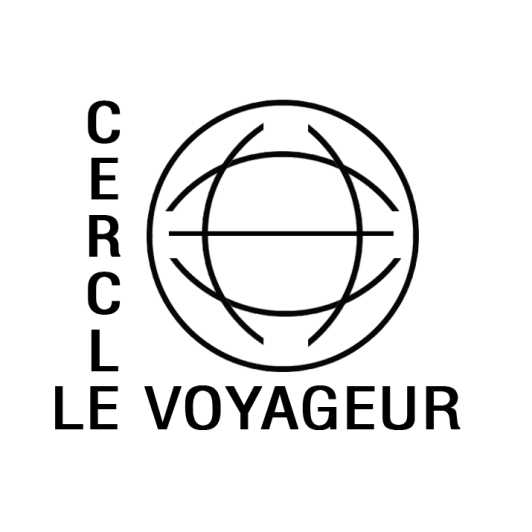 BULLETIN D’INSCRIPTION SORTIE :  PROLONGATION EN DROME PROVENCALE Dates : du 8 avril au 19 avril 2024 Organisateurs : Gilbert MASSON  Participants : 	Mr…………………………………………………………… ....................  	Prénom .........................................................  	 	Mme………………………………………………………… ....................  	Prénom .........................................................  Demeurant .......................................................................................................................................................  	Code Postal  .................................................................. Ville 	 ......................................................................  	Portable ...................................................................... Email 	 ......................................................................  Véhicule longueur .......................Hauteur ................................ Immatriculation ...........................................  N° adhérent au Cercle : .........................................  CARTE CAMPING CAR PARK INDIQUER SON NUMERO ............................................  L’inscription à la sortie autorise Le Cercle à utiliser les images sur lesquelles vous pouvez figurez Prix Global par personne   420  euros  X…………..Nombre de personnes = Total…………………… Paiement : Par chèque à l’ordre du Cercle Le Voyageur à adresser accompagné de ce bulletin à : Gilbert MASSON  600 chemin des Meyas 26400 SOYANS Portable : 06 09  32 19 53- OU 07 57 58 71 34-  Mail : masson.gilbert26@gmail.com Nombre d’équipages participants limité à 40 équipages (2 groupes) Inscription à compter : 15 janvier 2024 (date de la poste faisant foi) Clôture des inscriptions le : 30 février 2024 Les remorques ne sont pas autorisées Sont incluses dans le prix les prestations publiées dans la revue n° …110…….du mois de janvier 2024 Ne sont pas inclus dans le prix : les frais personnels, les frais de carburant, les repas et visites non mentionnés dans le programme ainsi que les dépenses liées à la présence de votre animal de compagnie. Le ……………………………………………………………..Signature de l’adhérent